 SOS PRISÕES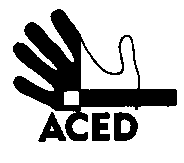 Ex.mos. SenhoresProvedor de Justiça; Inspecção-Geral dos Serviços de Justiça; Ministro da Justiça; C/cPresidente da República; Presidente da Assembleia da República; Presidente da Comissão de Assuntos Constitucionais, Direitos, Liberdades e Garantias da A.R.; Presidente da Comissão de Direitos Humanos da Ordem dos Advogados; Comissão Nacional para os Direitos HumanosLisboa, 18-12-2013N.Refª n.º 145/apd/13 Assunto: negligência de saúde em Vale de Judeus Recluso 223 da cadeia de Vale de Judeus faleceu hoje de manhã por rebentamento de úlcera nervosa. Estava à espera de ser atendido por médico em hospital há dois meses.Diogo Sousa Mesquita Pinto está preso na mesma cadeia. Tem dores nos genitais permanentes. Os serviços médicos não sabem o que provoca as dores. Mas também não pedem ajuda hospitalar para o caso. Na esperança que esta informação possa ajudar a que o destino do “223” não se repita no caso do Diogo, deixamos estas informações a quem de direito.   .. A Direcção